пАВЛОДАР ОБЛЫСЫ ӘКІМДІГІ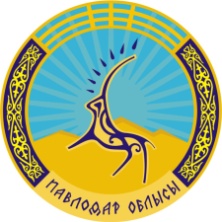 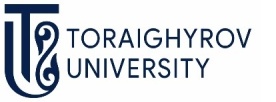 КОММЕРЦИЯЛЫҚ ЕМЕС АКЦИОНЕРЛІК ҚОҒАМЫ «Торайгыров университет»Абай Құнанбаевтың 175 жылдығына арналған Халықаралық ғылыми-тәжірибелік конференция туралыАҚПАРАТТЫҚ ХАБАРЛАМА2020 жылдың 10 тамызында Павлодар облысының әкімдігі Торайғыров университетімен бірлесе отырып Абай Құнанбаевтың 175 жылдығына арналған «Хакім Абай – әлемдік өркениет феномені» атты халықаралық ғылыми-тәжірибелік конференцияға қатысуға шақырады.Конференцияға философия, тарих, саясаттанушы ғалымдары, оқытушылар, мектеп мұғалімдері, докторанттар, магистранттар мен студенттер шақырылады.Конференция қорытындысы бойынша мақалалар жинағы жарияланады. Жинақ тек электронды форматта ұсынылады, қатысушыларға сертификаттар мен алғыс хаттар беріледі.Конференция тақырыбы: - Абай мұрасының қазақ мәдениетінде, қазақ халқы үшін ғана емес , түркі тектес барлық елдер үшін де құндылығы;- өскелең ұрпаққа рухани тәрбие беруде, бүкіл халықтың ой-өрісін түбегейлі өзгертуі тиіс жаңа құндылықтарды қалыптастырудағы  оның шығармаларының рөлі.Конференцияның өтетін орны: «Торайғыров университет» коммерциялық емес акционерлік қоғамы Павлодар қ.Конференцияны өткізу форматы: онлайн, Zoom платформасындаТЕХНИКАЛЫҚ АҚПАРАТ:1. Конференцияның жұмыс тілдері: қазақ, орыс, ағылшын, неміс және т.б.2. Материалдарды жауапты хатшының электрондық поштасына жолдауыңыз тиіс. Тапсыру мерзімі 2020 жылдың 10 тамызына (қоса алғанда) дейін.3. Мақаланың көлемі А4 форматта 3-5 бетке дейін болуы тиіс. 4. Бір автордың (авторлардың) мақалалар саны шектелмейді.5. Құжаттарды жіберу тәртібін қатаң сақтаңыз: жауапты хатшының электрондық поштасына бір уақытта жібересіз: orgnauka@psu.kz- ғылыми мақаланы;- түбіртектің сканерленген нұсқасын.Тіркеу нысанын келесі сілтеме бойынша ОНЛАЙН толтырасыз:https://docs.google.com/forms/d/e/1FAIpQLSft4mzHw9sb-st_q5lRGVGvHRbJh0S_pg_NNXzyaKNpVrzcKA/viewform6. Тіркеу жарнасын төлеу осы ақпараттық хатта көрсетілген деректемелер бойынша «Қазақстан Халық Банкі», «Еуразиялық банк» филиалдары арқылы немесе kaspi.kz қосымшасы арқылы жүзеге асырылады. Бір жинақтың құны: 2000 теңге;Төлем жасау кезінде «конференцияға қатысқаны үшін» туралы түбіртекке белгі қойыңыз. Тіркеу жарнасын төлеу әр мақала үшін қажет.7. Көрсетілген мерзімнен кейін ұсынылған мақалалар жауапты хатшының жауабын алмаған жағдайда жариялануға жатпайды.8. Мақаланы жариялау туралы оң немесе теріс шешім туралы ақпаратты жауапты хатшы сіздің электронды поштаңызға жібереді.9. Жауапты хатшы жобалау ережелеріне, іс-шара тақырыбына сәйкес келмейтін материалдарды қабылдамауға құқылы.10. Ғылыми мақала конференция тақырыбына сәйкес болуы, түпнұсқа, өзекті болуы, ғылыми жаңалығы, болжамдардың негізділігі болуы, емле, пунктуация ережелері мен төменде көрсетілген ресімдеу талаптарына сәйкес болуы тиіс.ҰЙЫМДАСТЫРУ КОМИТЕТІНІҢ БАЙЛАНЫС КОНТАКТІЛЕРІПавлодар қ., Ломов көшесі, 64-үй, Торайгыров университетҒылым және инновациялық технологиялар бөлімі (А-233б кабинеті)тел.:          8 (718-2) 67-36-49,  87082466965                  (ішкі: 12-44, 12-08)ҚОНЫРАУДЫ ҚАБЫЛДАУ САҒАТ 09.00-ДЕН БАСТАП 18.00-ГЕ ДЕЙІНБІЗДІҢ РЕКВИЗИТТЕРАлушы: «Торайгыров университет» КАҚ, Павлодар қ., Ломов көш., 64-үйБИН 990 140 004 654«Еуразиялық банкі» АҚ есеп айырысу шоты KZ4394812KZT22030797БИК EURIKZKA"Қазақстан Халық Банкі" АҚБИК HSBKKZKXЕсеп айырысу шоты KZ156010241000003308Кбе 16КНП 8593. ТМД елдері үшін "Қазақстан Халық Банкі" АҚ арқылыИИК КZ236010241000027996, вал. есеп Н/Б №236010241000027996 - рубль КНП 859ОКПО 388489974.  kaspi.kz  қосымшасы Платежи – Образование – Оплата за ВУЗы – Барлық бағандарды толтырыңыз (факультет бағанында «конференцияға қатысқаны үшін» деп көрсетіңіз).мақалаларды рәсімдеуге қойылатын  талаптар:Мәтіндік редакторMicrosoft Оffice Word (2003, 2007, 2010)Мақаланың форматы Rtf Шеттеріүстіңгі, астыңғы – 2,5 см., сол – 3 см., оң – 2 см.Қаріп Times New Roman, KZ Times New RomanҚаріп өлшемі12 ptЖоларалық интервалбір (1,0)Абзац шегінісі1,0 смБеттерін нөмірлеужоқМәтінді теңестіруеніненМәтінтасымалсызБеттерүзіліс, колонтитулдар болмауы тиісМақаланың бірінші жолыбаяндаманың аты бас әріппен (қалың қаріп), оның астында бір аралықта, автордың тегі және аты-жөнінің бірінші әріптері, ғылыми дәрежесі, атағы, лауазымы, жұмыс орны (толық көрсету) және кіші әріппен қаласы, содан бір аралықтан кейін мәтін берілуі керек Кестелержинақты шығаруға дайындық кезінде кестелерді редакциялауға мүмкіндік болу керек; кестенің ішіндегі мәлімет – 12 немесе 10 қаріпте болу керек, жоларалық интервал 1,0Суреттержинақты шығаруға дайындық кезінде редакциялауға мүмкіндік болу керек, яғни мәтіндегі суреттерді ауыстыруға және көлемін өзгертуге мүмкіндік болу керек. Суреттердің түпнұсқасы Microsoft Word мәтіндік редактормен орындалған суреттерден басқа, IPG немесе PDF форматындағы файлдар болу керекФормулаларформулалар Microsoft Equtioin формуласының редакторы үлгісінде орындалуға тиісӘдебиет тізіміәдебиетке сілтеме (мәтінде материалдарды «төртбұрышты» жақшада болу керек, мысалы: [1, с. 12]). Әдебиет тізімі (алфавиттік тәртіпте – ең бірінші отандық, одан кейін шетел авторлары немесе мәтінде ескертілген тәртіпте), нөмірлері қолмен қойылады (автоматтық түрде емес). Әдебиеттер тізімі 10 дереккөзден шектелу керек.